Pictures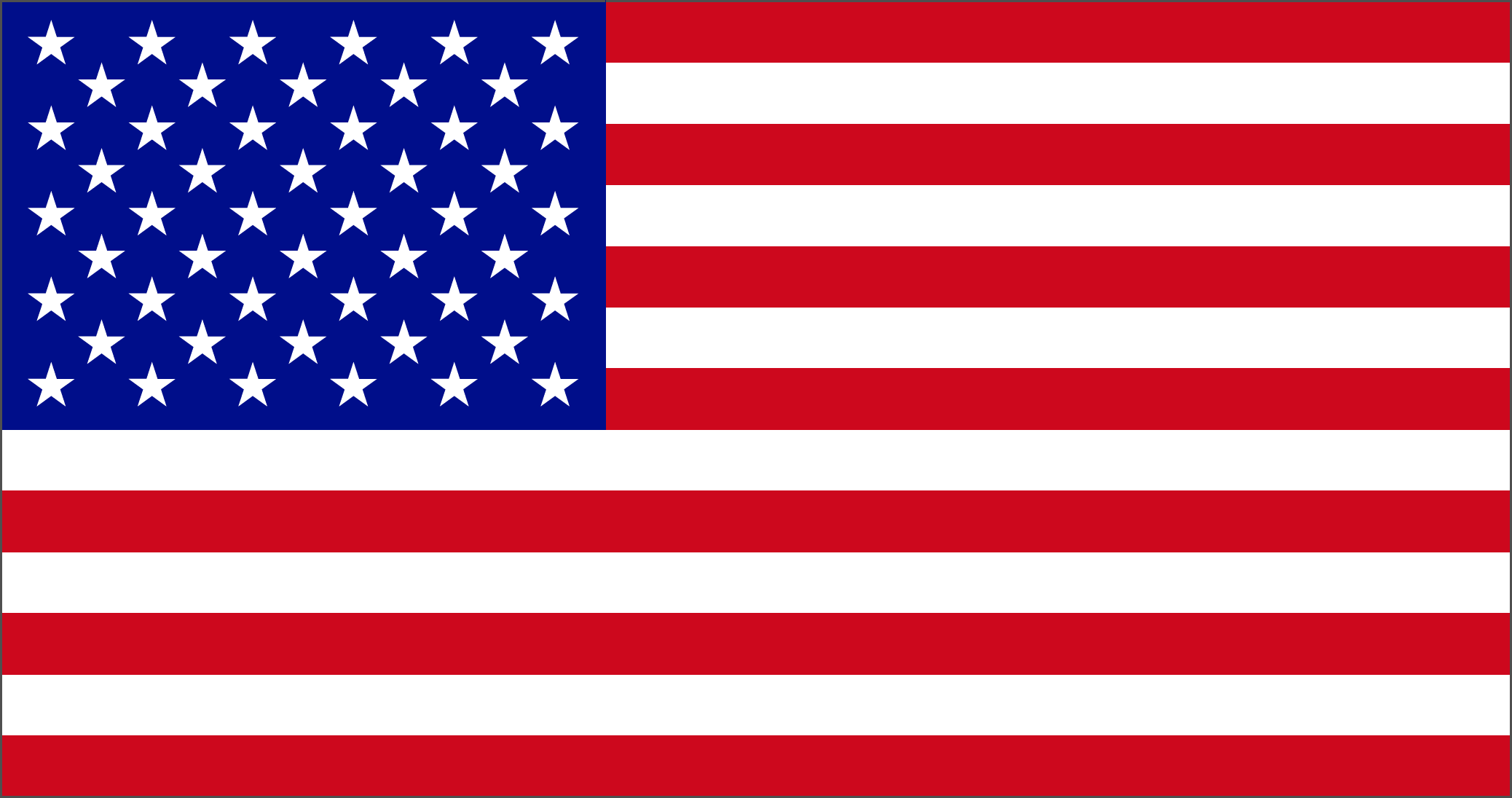 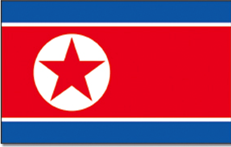 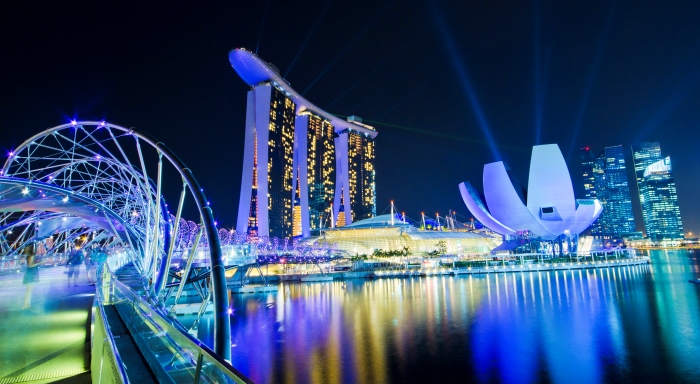 New Vocabulary (Worksheet  #1) Match the word to the definition from the “Word Bank”1.                               : made or held together2.                               : to promise3.                                : a person who is serving as president at the time4.                               : related to international relations5.                                : military exercises6.                                : the process of destroying nuclear weapons7.                                : to give and receive reciprocally; interchange8.                                : specified, precise, or particular9.                                : the act or words of a person who greets10.                                : a guiding or directing head, as of an army, movement, or political groupNew Vocabulary (Worksheet  #1)  ANSWER KEYMatch the word to the definition from the “Word Bank”1.              g                : made or held together2.              a                : to promise3.               i                : a person who is serving as president at the time4.               c               : related to international relations5.               f                : military exercises6.               d                : the process of destroying nuclear weapons7.               h                : to give and receive reciprocally; interchange8.               j                : specified, precise, or particular9.               b                : the act or words of a person who greets10.               e                : a guiding or directing head, as of an army, movement, or political groupDiscussion Topic – After first listening (Worksheet #2)Fill in the blanks (Worksheet #3)Trump and Kim Meet Face-to-Face in Singapore양식의 맨 위A historic face-to-face meeting between the ________ of the US and North Korea took place in ________ this week. President Donald Trump and Chairman Kim Jung-un shook hands and exchanged greetings before holding meetings at the summit. The talks ended with the signing of a joint ________ in which the leaders vowed to remain engaged in peace talks. During the meetings, Trump promised to end war games on the Korean peninsula. For years, the US and South Korea have carried out joint ________ to show their strength against North Korea. In exchange, Kim said North Korea would begin the denuclearization _______ but did not make any specific promises in writing. This was the first diplomatic meeting in history between a sitting US president and a North Korean head of state.양식의 맨 아래Script (Worksheet #3)Trump and Kim Meet Face-to-Face in SingaporeA historic face-to-face meeting between the leaders of the US and North Korea took place in Singapore this week. President Donald Trump and Chairman Kim Jung-un shook hands and exchanged greetings before holding meetings at the summit. The talks ended with the signing of a joint statement in which the leaders vowed to remain engaged in peace talks. During the meetings, Trump promised to end war games on the Korean peninsula. For years, the US and South Korea have carried out joint excercises to show their strength against North Korea. In exchange, Kim said North Korea would begin the denuclearization process but did not make any specific promises in writing. This was the first diplomatic meeting in history between a sitting US president and a North Korean head of state.True or False Questions (Worksheet #4)Instruction : Answer true of false from the following sentences.1. President Donald Trump and Chairman Kim Jung-un met in Japan at a summit. ( T  /  F )2. Trump vowed to stop war games in the Korean peninsula. ( T  /  F )3. This meeting was so historic because a sitting US president and a North Korean head of state have never met for diplomatic talks before. ( T  /  F )True or False Questions (Worksheet #4) ANSWER KEYInstruction : Answer true of false from the following sentences.1. President Donald Trump and Chairman Kim Jung-un met in Japan at a summit. ( T  /  F )2. Trump vowed to stop war games in the Korean peninsula. ( T  /  F )3. This meeting was so historic because a sitting US president and a North Korean head of state have never met for diplomatic talks before. ( T  /  F )SOS activity (Worksheet #5)Instruction :Draw a your own flag that has a meaning of “peace”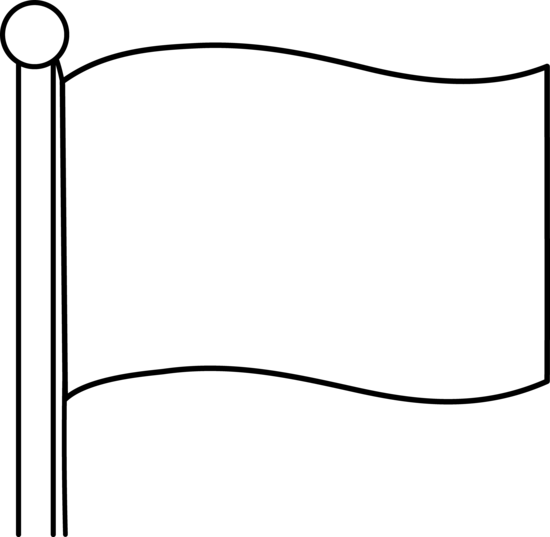 ■ Listening   ☐ Speaking   ☐ Reading   ☐ Grammar  ☐ WritingTopic:  A historic face-to-face meeting : the US and North KoreaInstructor:You Jin Kwon(Sarah)Level:IntermediateStudents:12 studentsLength:30 MinutesMaterials:● White board and board markers● Pictures (on ppt)● Worsheet #1 - New vocabulary worksheet (12 copies)● Worsheet #2 - Discussion worksheet (12 copies)● Worsheet #3 - Fill in the blanks worksheet (12 copies)● Worsheet #4 - True or False worksheet (12 copies)● SOS Worksheet - Draw your own flag (12 copies)● Computer for audio fileAims:● Main aim: Ss will be able to improve their listening skills by listening to and finding the main idea of the article.● Secondary aim: Ss will be able to talk about their own thinking by reading the article.● Personal aim: I want Ss to be confident to feel free to discuss actively with other classmates. Language Skills:● Reading: Ss will read read scripts of topic● Listening: Ss will listen to the article about a historic face-to-face meeting●Speaking: Ss will discuss “What is the main idea of the article?”●Writing: Ss will take notes on details of the text.Language Systems:● Lexis: New vocabularies in the article.(vow, joint, sitting president, denuclearization etc.)● Function: giving information● Discourse: news articleAssumptions:Students already know                    ● How long the class is                    ● Four language skills and language systems                    ● Basic grammarAnticipated Errors and Solutions:● If some students cannot listen the audio file well,-> make it louder that they can listen well.● If certain students dominates the discussion,-> ask them to give other students a chance to speak.● If some students do not have an idea of the background of the subject, -> explain some historical backgroundReferences:● Eliciting picture#1 (the flag of the US)https://www.google.com/search?biw=1920&bih=889&tbm●Eliciting picture#2 (the flag of North Korea)https://www.google.com/search?biw=1920&bih=889&tbm●Eliciting picture#3 (the picture of Singapore)https://www.google.com/search?q=singapore&source●Listening Scripthttps://www.englishclub.com/efl/listening-newsLead-InLead-InLead-InLead-InMaterials: NoneMaterials: NoneMaterials: NoneMaterials: NoneTimeSet UpStudent ActivityTeacher Talk2 minWholeclassAnswering teacher’squestionsGood morning everyone!How was your weekend?Which country do you want to go to see the night view?Why do you think so?Pre-ActivityPre-ActivityPre-ActivityPre-ActivityMaterials: Board, Board markers, Visual Aid, Worksheet #1Materials: Board, Board markers, Visual Aid, Worksheet #1Materials: Board, Board markers, Visual Aid, Worksheet #1Materials: Board, Board markers, Visual Aid, Worksheet #1TimeSet UpStudent ActivityTeacher Talk3 min4 min4 minWholeClassIndividuallyWholeclassAnswering teacher’squestionsMatching the words(Worksheet#1).Cheking answerstogetherProcedure:1. BrainstormingElicit(Show the students two flags pictures.) There are two flags in the picture.Can you guess which countries the flags are?(Tell the countries)(Show the night view picture)Have you ever been to this place?Who knows where this country is?(Tell the country)Additional explanationThe leaders of the US and North Korea met face-to-face in Singapore. It was historic because a sitting US president and a North Korean head of state have never met before.ModelWrite the subject “A historic face-to-face meeting : the Us and North Korea” on the board.CCQDid the leaders of the US and North Korea met in Singapore?It was a historic event?2. New vocabularyInstruction“We are going to learn the new vocabulary before listening. I will give you a worksheet. First, read the definitions on the right, and then find the word that matches the definition from the word bank above. Work individually. I will give you 4 min to finish.(Distribute the worksheet #1)“Look at the paper, and we will solve #1 together.”DemonstrationLook at #1… “right, it means…”ICQWhat are you going to do?Are you working in groups?Are you working alone?How much time do you have?“Let’s get it started”MonitoringMonitor discreetly. Answers students if they ask something.Give time warning:30 seconds left.(Be flexible with time. Give 1 more minute if they nedd it.)“Okay. We will stop here”Check answersLet’s check the answers together.(After checking)Great job everyone.Main ActivityMain ActivityMain ActivityMain ActivityMaterials: Computer for listening, worksheet #2, worksheet #3Materials: Computer for listening, worksheet #2, worksheet #3Materials: Computer for listening, worksheet #2, worksheet #3Materials: Computer for listening, worksheet #2, worksheet #3TimeSet UpStudent ActivityTeacher Talk2 min3 min2 min2 min5 min2 min1 minWholeclassIn pairsIn groups WholeclassWholeclassIndividuallyWholeclassListen to the articleDiscuss in groups(Worksheet #2)PresentListen and fill in the blanks at a time(Worksheet #3)Check the answersFind the answer(Worksheet #4)Check the answertogether1. Listening for the main idea“Okay, so we are going to listen for the main idea. After listening, we will discuss for the main idea. Listen Carefully without taking a note.ICQWhat are we going to do now?Can you take a note while listening?What is the subject will we listen?(Play the listening file once)Now, we have a discussion topic as I mentioned. (Hand out worksheet#2)Work in pairs. I will give you 3 minutes to discuss. Work in groups. ICQAre you working in pairs?How much time to discuss?“Let’s start”MonitoringMonitor discreetly. Answer students if they ask. Okay, great job everyone. We will stop here. Decide a person who present for each group. PresentationLet’s pay attention to the reporter2. Listening for detailsInstructionThen, we have another worksheet, and we will listen to the article one more time. While listening, fill in the blanks. Work alone.ICQWhat are you going to do?Are you working alone?(Play the listening file again)(After listening)“Do you need to listen one more time?”If yes, play it one more time.Check answer“Check the answers together. Please read each sentences in rotation.”Okay, great job everyone. 3. Find the answer(for main idea)InstructionNow, I will give you another worksheet. We can have the main idea of the article by doing this activity. Find whether the sentences are true or false. Work individually. I will give you 2 minutes to finish.ICQHow much time do you have?Are you working in pairs?(Distribute the worksheet #4)“Let’s begin”“Okay. Everybody good job. time is up. Check the answers together.Post ActivityPost ActivityPost ActivityPost ActivityMaterials: NoneMaterials: NoneMaterials: NoneMaterials: NoneTimeSet UpStudent ActivityTeacher Talk2 min2 minWholeclassWholeclassListen, ask and answerCheck the answer together1. Error correctionIf there are some grammatical errors, correct them.2. FeedbackHow was the lesson?Did you enjoy?What skills do you need in this lesson?3. ConclusionToday, we had a listening lesson. First, we covered new vocabularies, and second we listened an article about the face-to-face meeting of the leaders of the US and North Korea. Then, finally we figured out the main idea by finding true or false quiz. This lesson needs listening and speaking skills.Everyone did the great job today and thank you for your attention. Have a good day.SOS ActivitySOS ActivitySOS ActivitySOS ActivityMaterials: Worksheet #5Materials: Worksheet #5Materials: Worksheet #5Materials: Worksheet #5TimeSet UpStudent ActivityTeacher Talk5 min3 minIndividuallyWholeclassDraw own flags(Worksheet #5)Present1. Draw a flag on your ownInstructionNow, we are going to draw our ownflags on the blank flag sheet. (Hand out worksheet #5)The flag should have a meaning of “peace” as we covered the subject of the article. There is no correctanswer, so draw freely.Work individually. I will give you 5minutes to complete. ICQWhat meaning should be the flag?Are you working alone?Monitoring(Walk around the classroom)(After 4 minutes)You have 1 more minute left.(After 1 minute)Time is up everyone. You did agreat job. Let’s present in rotation. You can explain what you draw, and what the meaning is. a. vowb. greetingc. diplomaticd. denuclearizatione. leaderf. war gamesg. jointh. exchangei. sitting presidentj. specifica. vowb. greetingc. diplomaticd. denuclearizatione. leaderf. war gamesg. jointh. exchangei. sitting presidentj. specificWhat topic the two leaders of the US and North Korea have said at the meeting?